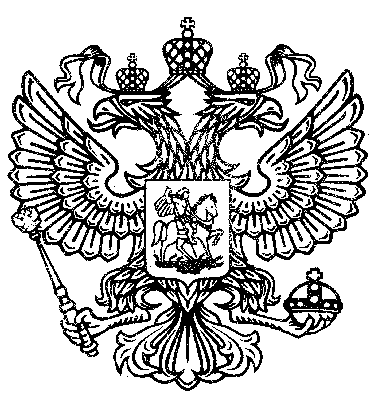 ИНФОРМАЦИЯдля размещения на официальном сайте органа местного самоуправленияО порядке очистки крыш многоквартирных домов от снега и наледи, включая сосулькиВ связи с перепадами температуры окружающей среды, случаями травматизма граждан, повреждения имущества вследствие неконтролируемого схода наледи с крыш зданий, прокуратура Октябрьского района разъясняет.Очистка крыш многоквартирных домов от снега и наледи, включая сосульки, возложена на организации различных организационно-правовых форм, занятых обслуживанием жилищного фонда. Такой порядок определен постановлением Госстроя Российской Федерации от 27.09.2003 № 170 «Об утверждении Правил и норм технической эксплуатации жилищного фонда» (далее – Правила), Жилищным кодексом Российской Федерации.Работы, выполняемые в целях надлежащего содержания крыш многоквартирных домов, включают в себя, в том числе, контроль состояния оборудования или устройств, предотвращающих образование наледи и сосулек; проверку и при необходимости очистку кровли и водоотводящих устройств от мусора, грязи и наледи, препятствующих стоку дождевых и талых вод; проверку и при необходимости очистку кровли от скопления снега и наледи (п. 7 Минимального перечня услуг и работ, необходимых для обеспечения надлежащего содержания общего имущества в многоквартирном доме, и порядке их оказания и выполнения, утв. постановлением Правительства Российской Федерации от 03.04.2013 № 290).В соответствии с п. 3.6.14 Правил, накапливающийся на крышах снег должен по мере необходимости сбрасываться на землю и перемещаться в прилотковую полосу.Очистка кровли от мусора и грязи должна производиться два раза в год: весной и осенью. Удаление наледей и сосулек – по мере необходимости. Мягкие кровли от снега не очищают, за исключением: желобов и свесов на скатных рулонных кровлях с наружным водостоком; снежных навесов на всех видах кровель, снежных навесов и наледи с балконов и козырьков. Крышу с наружным водоотводом необходимо периодически очищать от снега (не допускается накопление снега слоем более 30 см; при оттепелях снег следует сбрасывать при меньшей толщине) (п. 4.6.1.23 Правил).Во многих многоквартирных домах снег скапливается не только на крыше, но и на козырьках балконов. Согласно положениям Жилищного кодекса Российской Федерации, балкон и козырек над ним являются личным имуществом граждан. В данной связи, следить за их состоянием, содержать их, своевременно очищать от снега, наледи, льда, необходимо самим жильцам. В случае, если самостоятельно ликвидировать наледь невозможно, собственнику жилого помещения необходимо своевременно привлекать силы обслуживающей организации.А.Г. Киртьянов, тел.5-11-07Главам Администраций сельских поселений Октябрьского муниципального районаПРОКУРАТУРАРОССИЙСКОЙ ФЕДЕРАЦИИГлавам Администраций сельских поселений Октябрьского муниципального районаПРОКУРАТУРАЧЕЛЯБИНСКОЙ ОБЛАСТИГлавам Администраций сельских поселений Октябрьского муниципального районаГлавам Администраций сельских поселений Октябрьского муниципального районаПрокуратураОктябрьского районаул. Восточная, 50, с. Октябрьское,Челябинская область, 457170Главам Администраций сельских поселений Октябрьского муниципального районаГлавам Администраций сельских поселений Октябрьского муниципального районаНа № __________________________Главам Администраций сельских поселений Октябрьского муниципального районамладший советник юстицииА.И. Бутрик